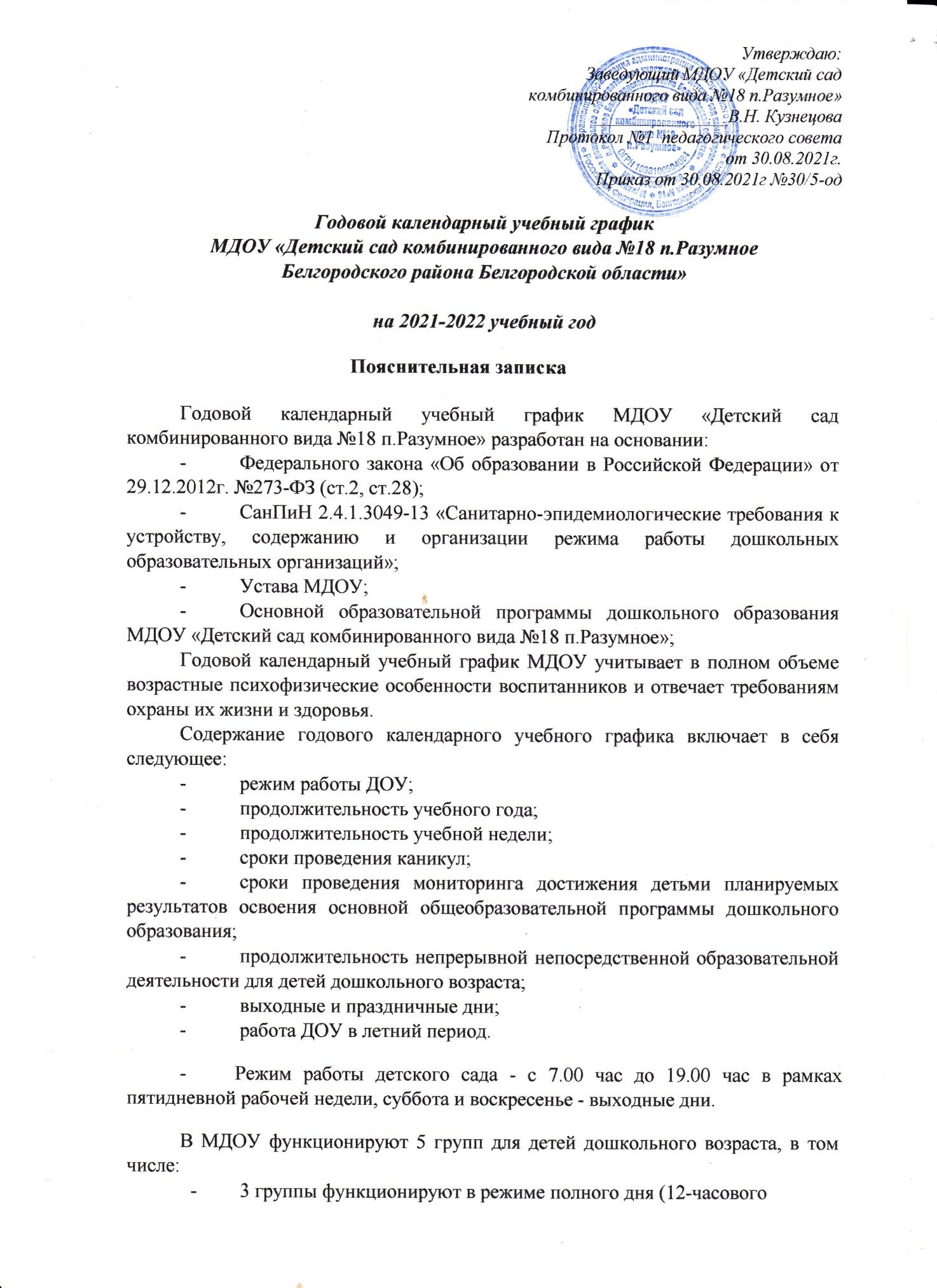 пребывания); 2 группы функционируют в режиме сокращенного дня (10,5-часового пребывания).№СодержаниеСрокиСрокиСрокиСрокиСроки1Начало учебного года01 сентября01 сентября01 сентября01 сентября01 сентября2Окончание учебного года31 августа31 августа31 августа31 августа31 августа3Зимние каникулыпоследняя предпраздничная неделя декабряпоследняя предпраздничная неделя декабряпоследняя предпраздничная неделя декабряпоследняя предпраздничная неделя декабряпоследняя предпраздничная неделя декабря4Выпуск детей в школупоследняя неделя маяпоследняя неделя маяпоследняя неделя маяпоследняя неделя маяпоследняя неделя мая5Летний оздоровительный периодс 01 июня по 31 августа проводится организованная образовательная деятельность эстетического и оздоровительногоциклас 01 июня по 31 августа проводится организованная образовательная деятельность эстетического и оздоровительногоциклас 01 июня по 31 августа проводится организованная образовательная деятельность эстетического и оздоровительногоциклас 01 июня по 31 августа проводится организованная образовательная деятельность эстетического и оздоровительногоциклас 01 июня по 31 августа проводится организованная образовательная деятельность эстетического и оздоровительногоцикла6Продолжительность учебного года36 недель36 недель36 недель36 недель36 недель7Продолжительность учебной недели5 дней5 дней5 дней5 дней5 дней8Выходные дниСуббота, воскресенье; праздничные дни, установленные законодательствомРФ.Суббота, воскресенье; праздничные дни, установленные законодательствомРФ.Суббота, воскресенье; праздничные дни, установленные законодательствомРФ.Суббота, воскресенье; праздничные дни, установленные законодательствомРФ.Суббота, воскресенье; праздничные дни, установленные законодательствомРФ.9Сроки проведения мониторингана начало учебного года - с 15 сентября по 30 сентябряна конец учебного года - с 12 мая по 25 маяна начало учебного года - с 15 сентября по 30 сентябряна конец учебного года - с 12 мая по 25 маяна начало учебного года - с 15 сентября по 30 сентябряна конец учебного года - с 12 мая по 25 маяна начало учебного года - с 15 сентября по 30 сентябряна конец учебного года - с 12 мая по 25 маяна начало учебного года - с 15 сентября по 30 сентябряна конец учебного года - с 12 мая по 25 маяПродолжительность непрерывной непосредственной образовательной деятельности для детей дошкольного возрастаВозраст детейВозраст детейВозраст детейВозраст детейВозраст детейПродолжительность непрерывной непосредственной образовательной деятельности для детей дошкольного возраста2-3года3-4 года4-5 лет5-6 лет6-7 лет10Максимальное количество НОД в течение дня2223310Максимальное количество НОД в течение дня22образовательная деятельность может осуществляться во вторую половину дня после дневного снаобразовательная деятельность может осуществляться во вторую половину дня после дневного сна11Продолжительность НОД, мин.> 10 мин.>15 мин>20 мин>25 мин> 30 мин12Минимальный перерыв между НОДне менее 10 минне менее 10 минне менее 10 минне менее 10 мин13Занятия по физическому развитиюорганизуются не менее 3 раз в неделюорганизуются не менее 3 раз в неделюорганизуются не менее 3 раз в неделюорганизуются не менее 3 раз в неделюорганизуются не менее 3 раз в неделюПраздничные (выходные) дниПраздничные (выходные) дниПраздничные (выходные) дниПраздничные (выходные) дниПраздничные (выходные) дниПраздничные (выходные) дни4 ноября – День народного единства1, 2, 3, 4, 5, 6, 7,  8 января - Новогодние праздники;7 января -  Рождество Христово;8 марта – Международный женский день;1 мая – Праздник Весны и Труда;9 мая – День Победы;12 июня – День России; 12 июля-День Прохоровского поля ,4 ноября – День народного единства1, 2, 3, 4, 5, 6, 7,  8 января - Новогодние праздники;7 января -  Рождество Христово;8 марта – Международный женский день;1 мая – Праздник Весны и Труда;9 мая – День Победы;12 июня – День России; 12 июля-День Прохоровского поля ,4 ноября – День народного единства1, 2, 3, 4, 5, 6, 7,  8 января - Новогодние праздники;7 января -  Рождество Христово;8 марта – Международный женский день;1 мая – Праздник Весны и Труда;9 мая – День Победы;12 июня – День России; 12 июля-День Прохоровского поля ,4 ноября – День народного единства1, 2, 3, 4, 5, 6, 7,  8 января - Новогодние праздники;7 января -  Рождество Христово;8 марта – Международный женский день;1 мая – Праздник Весны и Труда;9 мая – День Победы;12 июня – День России; 12 июля-День Прохоровского поля ,4 ноября – День народного единства1, 2, 3, 4, 5, 6, 7,  8 января - Новогодние праздники;7 января -  Рождество Христово;8 марта – Международный женский день;1 мая – Праздник Весны и Труда;9 мая – День Победы;12 июня – День России; 12 июля-День Прохоровского поля ,4 ноября – День народного единства1, 2, 3, 4, 5, 6, 7,  8 января - Новогодние праздники;7 января -  Рождество Христово;8 марта – Международный женский день;1 мая – Праздник Весны и Труда;9 мая – День Победы;12 июня – День России; 12 июля-День Прохоровского поля ,